Publicado en España el 11/12/2023 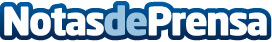 Similar Parfum ofrece los últimos descuentos del año en perfumes de equivalencia para celebrar la NavidadRegalar perfumes nunca pasa de moda y las fechas navideñas son ideales para realizar este tipo de regalosDatos de contacto:Similar ParfumSimilar Parfum686 981 701Nota de prensa publicada en: https://www.notasdeprensa.es/similar-parfum-ofrece-los-ultimos-descuentos Categorias: Franquicias Consumo Belleza http://www.notasdeprensa.es